Supplementary materialPatient 282 is Left sick.  Location: inner lower quadrant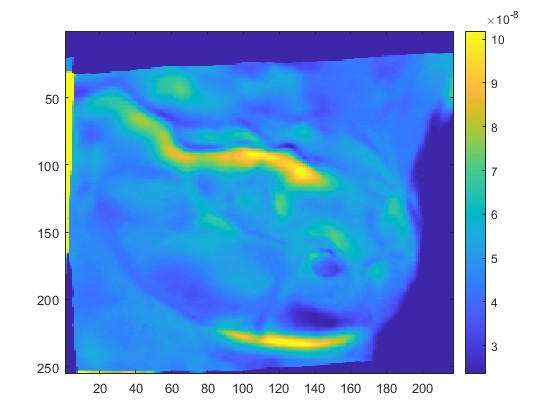 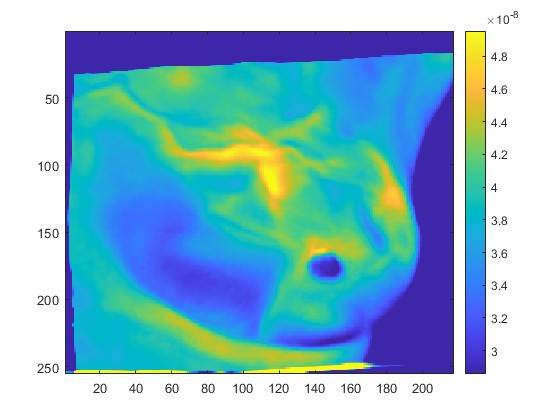 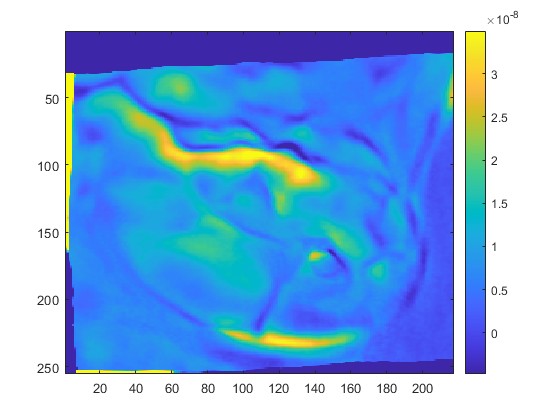 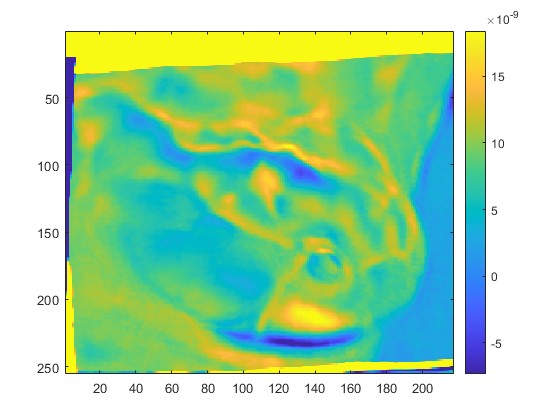 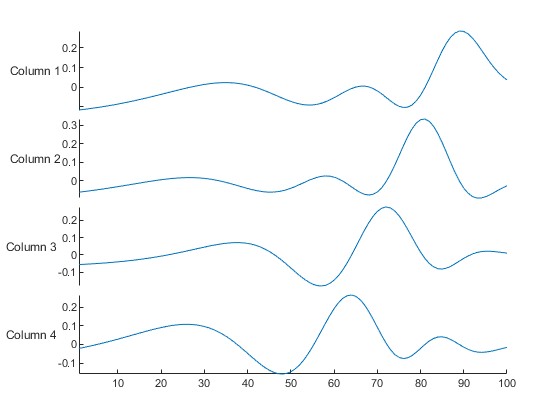 Supplementary material Patient 282 Right healthy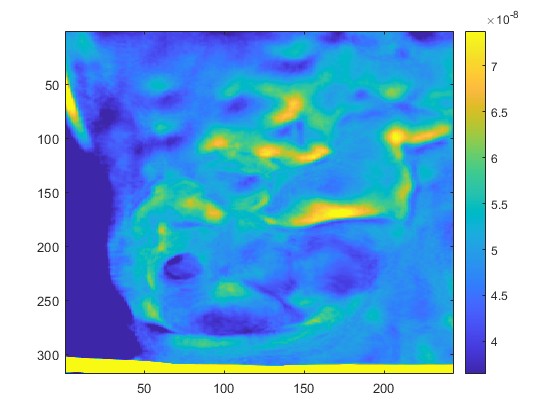 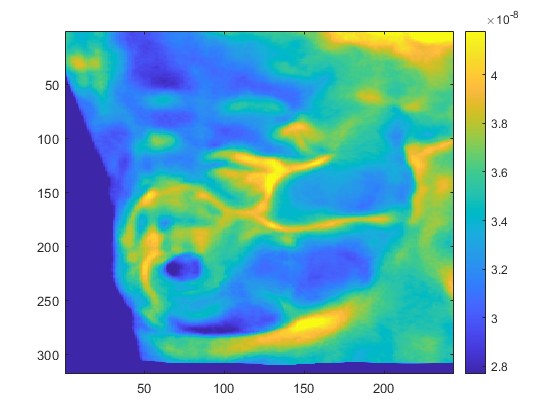 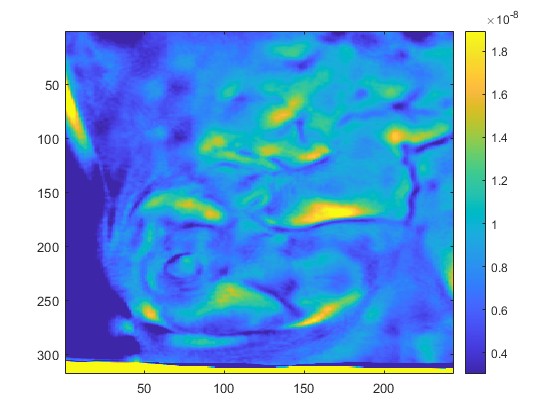 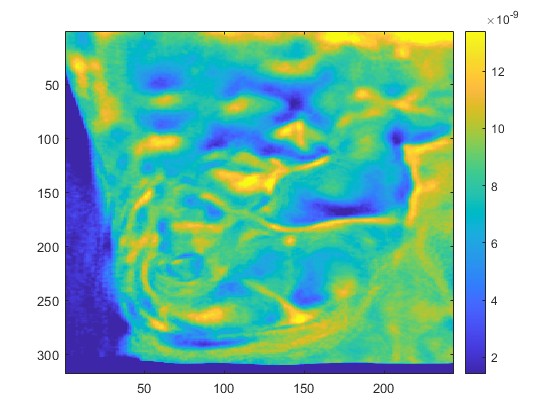 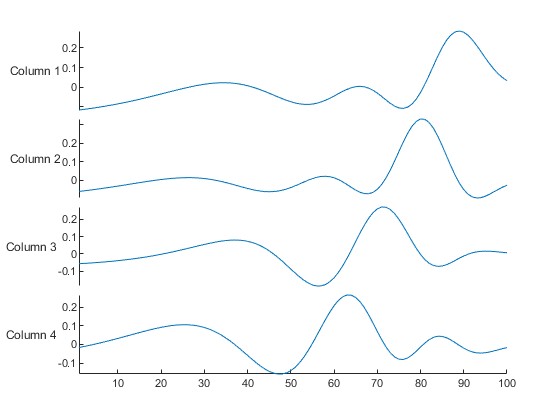 Supplementary material Patient 285 Left healthy.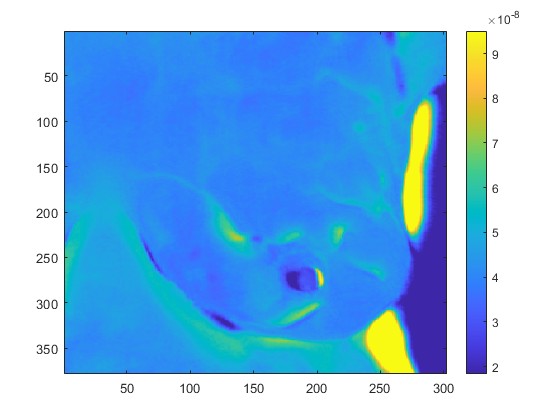 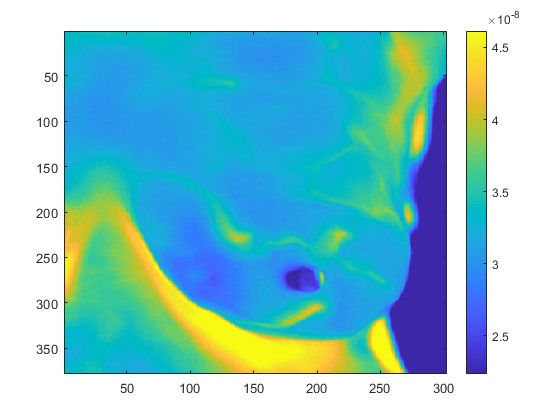 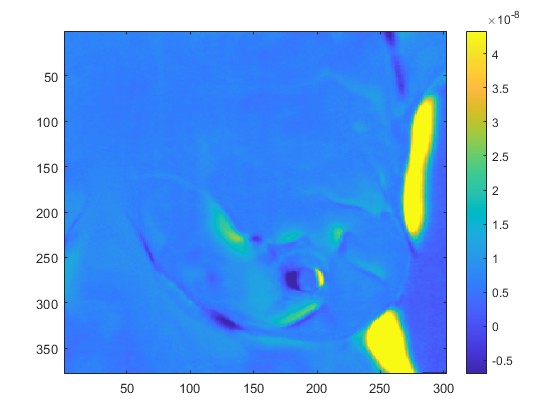 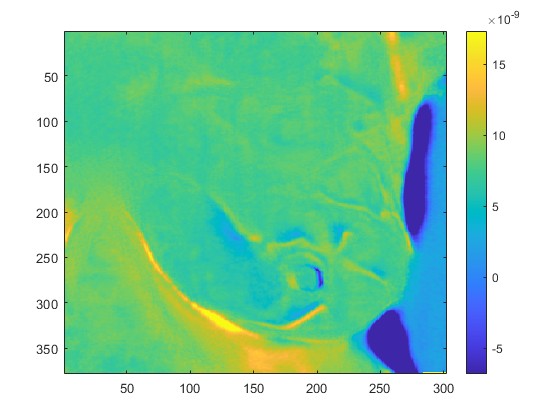 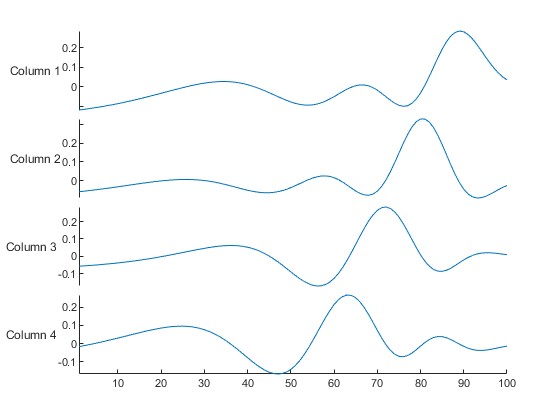 Patient 285 is Right sick.  Location: outer lower quadrant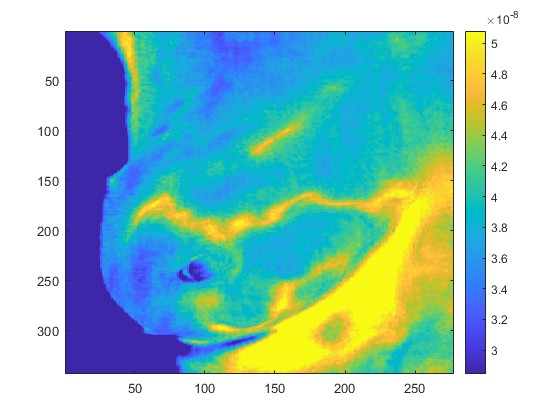 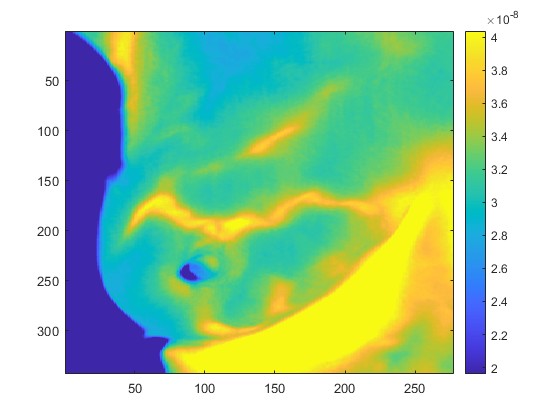 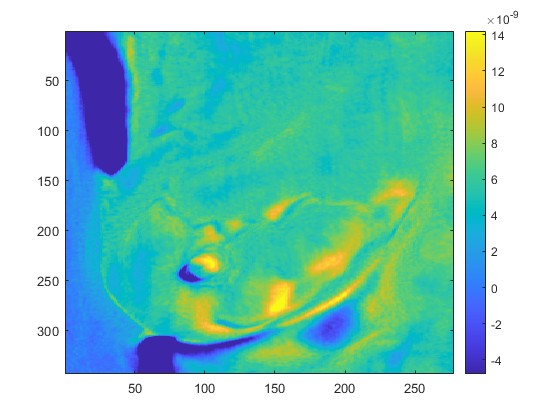 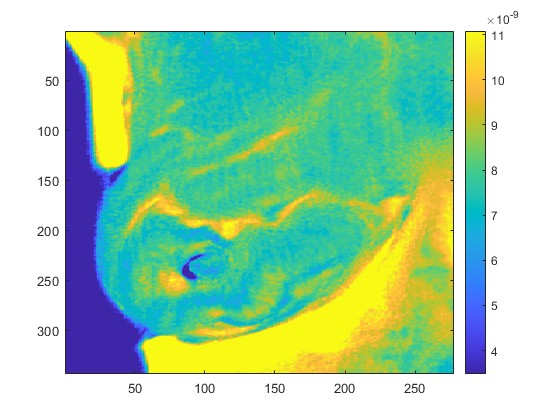 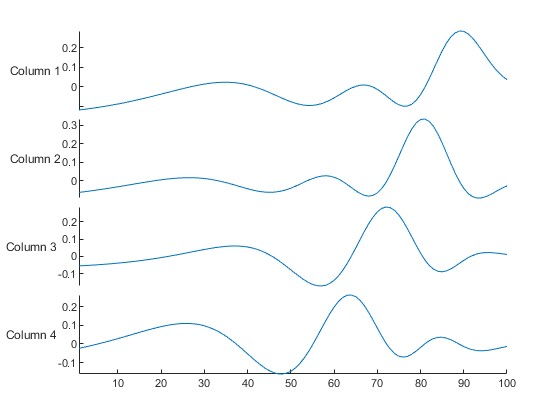 Supplementary material Patient 286 Left sick. Location: upper outer quadrant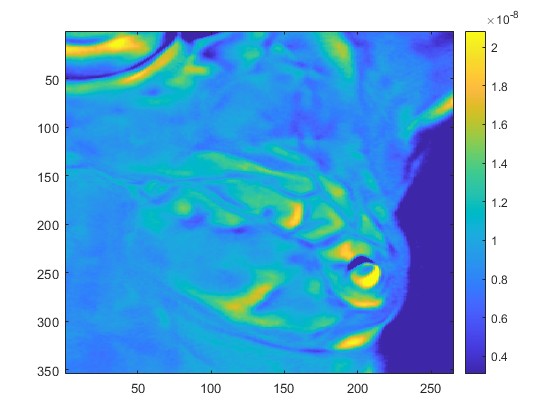 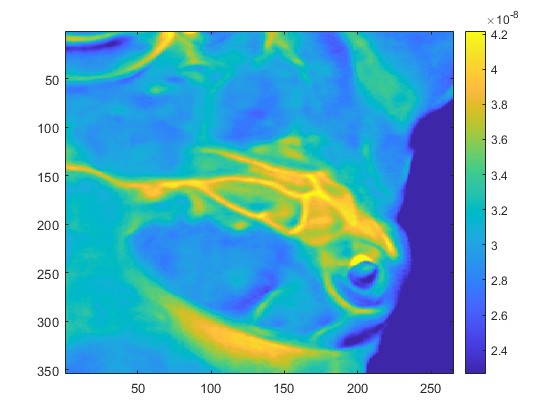 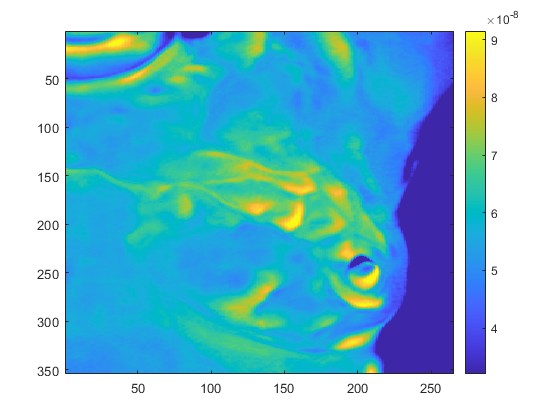 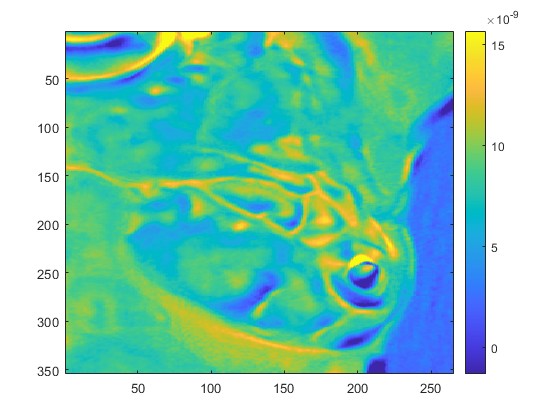 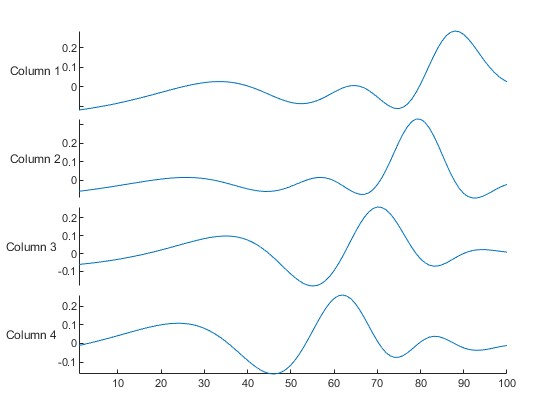 Patient 286 Right healthy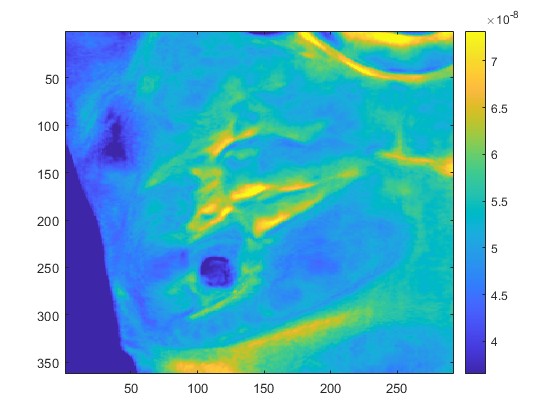 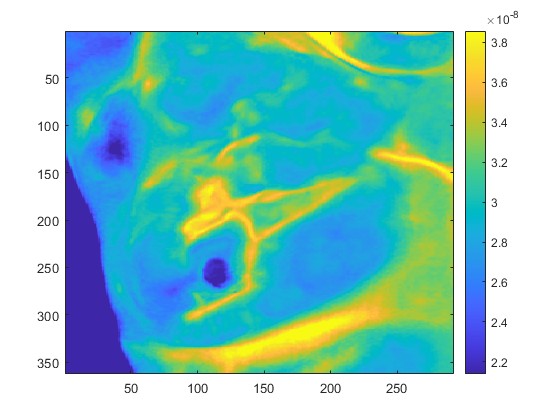 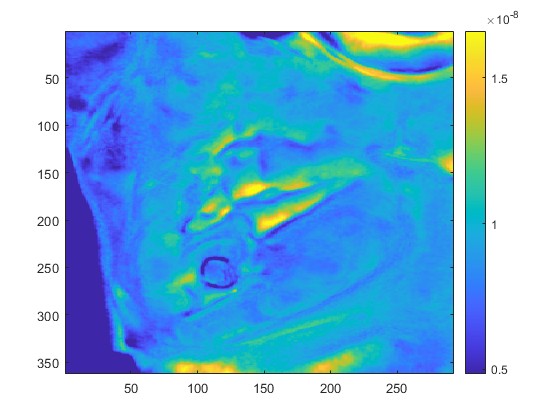 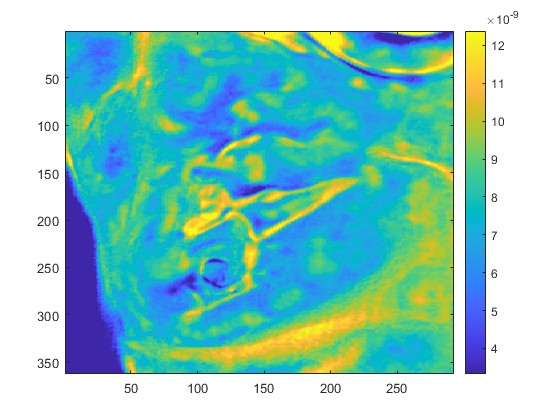 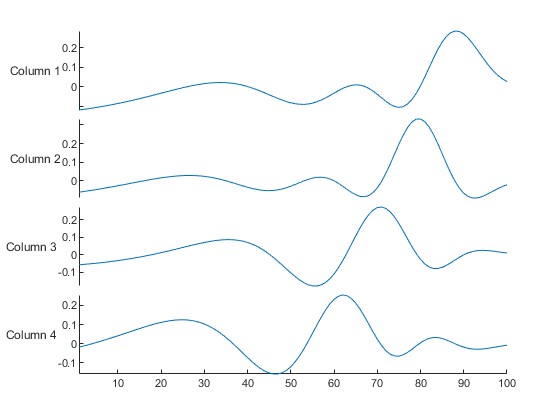 